Early Learning Assessment Bridge Document Teacher Paper and Pencil Directions FALL/SPRING Data Collections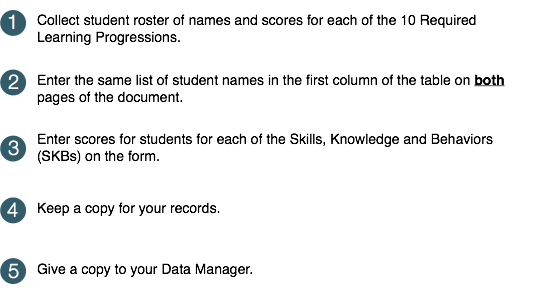 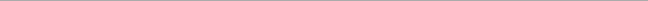 Write Same Student Names on Page 2 & 3   Emotional IdentificationResponse to Distressed PeerSeparation from Familiar Adults Seeking Emotional SupportPlay/ Work with PeersSocial BehaviorsRhyming WordsSyllables/ Onsets and Rimes/ PhonemesInitial / Final / Medial SoundsAdding/ Deleting/ Substituting SoundsPurposes and SituationsWord MeaningsCopy Student Names From Page 2Word RelationshipsNumber WordsObject CountingNumber ConceptsSubitizingNumeral Identification /WritingTool and Object ManipulationWriting Tool GraspSafe and Unsafe BehaviorsSafety RulesWays Adults Help Keep Children SafePersonal Care and Basic Health